Муниципальное автономное дошкольное образовательное учреждение города Нижневартовска детский сад № 4 «Сказка»Капелька добраСоциально-коммуникативный проект для детей старшего дошкольного возраста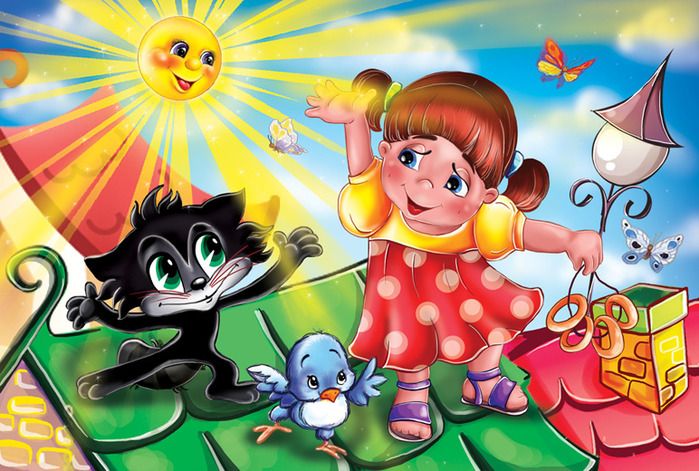 Автор составитель: Учитель-дефектолог Каскаева А.Б.Содержание I. Методический паспорт проектаII. Пояснительная запискаАктуальность проекта: Актуальность заключается в соответствии идеи проекта требованиям современного общества, которое заинтересовано в воспитании высокоразвитой неповторимой личности. Умение справляться с проявлениями собственного эгоизма, уважать мнение других людей, приходить на помощь, сочувствовать и сопереживать другим людям вот те качества, которые необходимо заложить в раннем возрасте.В настоящее время люди больше озабочены своим материальным  положением, а все нравственное и духовное отходит на второй план, это видят и дети, для которых перестает существовать доброта, забота, любовь к природе и близким как основополагающие факторы жизни.Главное направление проекта – оказание помощи детям в познании творить добро, всем оказавшимся в трудной ситуации и нуждающимся в специальной поддержке и заботе. Проект призван учить детей не проходить мимо тех, кому трудно, делится своим теплом с теми, кому его не хватает. Доброта – вот те необходимые качества, которые необходимо заложить в дошкольном возрасте.Цель. Формирование доброжелательного отношения окружающих к детям с  ОВЗ и взрослым преклонного возраста через проектную деятельность  «Капелька добра»Задачи:
1. Формировать у детей положительное отношение к сверстникам.2. Углублять представления детей о доброте, как о ценном, неотъемлемом качестве человека.3. Показать, что доброе, чуткое отношение к окружающим способно изменить человека.4. Уточнить представление детей о добрых и злых поступках и их последствии, развивать умение высказывать суждения.5. Поощрять стремление детей совершать добрые поступки.6. Привлекать родителей (законных представителей) к участию в проектной деятельности.Особенности проекта.  В основу проекта положена идея доброжелательного отношения к детям с  ОВЗ и взрослым преклонного возраста. Успех проекта будет достигнут за счет вовлечение детей и родителей в совместную деятельность. Суть проекта. В ходе работы подвести детей к пониманию того, что добро приносит радость, что добрый человек – хороший друг, несмотря на то, что все люди разные и у каждого свои особенности в развитии. Доброта украшает наш мир, и чем ее больше, тем красивее и светлей мир вокруг нас.Ожидаемый результат при работе с детьми: Доброжелательное  отношение к детям с  ОВЗ и взрослым преклонного возраста. 1. Дети стали уважительно относиться к людям с особенностями в развитии,  бережнее относится к живому миру природы.2. Дети имеют четкое представление о доброте, добрых поступках.3. Дети знают стихи, пословицы о доброте, считалки, мирилки. Они стали охотнее их применять в совместной деятельности. Обогатился словарный запас по данной теме.4. У детей повысилась способность договариваться между собой, оказывать друг другу поддержку.Ожидаемый результат при работе с родителями:1. Консультация для родителей «Нравственное воспитание детей»..2. Акция «Полечите книжку» (ремонт книг дома совместно родителей и детей).3. Акция «Сделай кормушку для птиц» 4. Пополнение центра литературы в группе книгами о добре и добрых поступках.5. Проведение совместных праздничных мероприятий.Ресурсы.  Материально-технические условия реализации проекта: Территория ДОУ, мультимедийная система.Методическое обеспечение проекта: программа истоки-Кузьмин И.А., Камкин В.А. Программа «Истоки» и «Воспитание на социокультурном опыте» для дошкольного образования//Научно-методический сборник «Истоковедение». Т.5 – М.: Истоки, 2009. - Кузьмин И.А. Книги для развития детей дошкольного возраста 3-4,4-5,5-6,6-7 лет//Издание второе –М.: Издательский дом «Истоки», 2015. 7. Кузьмин И.А., Сильвестрова Л.П. Истоковедение//Духовно- нравственное воспитание дошкольников в контексте истоковедения. Т.11- Издательский дом «Истоки», 2015.-230с.III. Содержание проектаЭтапы реализации проектаI этап – подготовительный:Информирование родителей о предстоящей деятельности.Довести до участников важность данной темы.Разработать  план реализации проектаПодобрать наглядно-дидактический материал, художественную литературу (по теме проекта).Подбор картин, фотографий, иллюстраций, социальных видео роликовII этап – Основной: непосредственная реализация запланированных мероприятий – сентябрь – декабрьIII этап – Заключительный: подведение итогов реализации проекта.План реализации проекта.IV.Оценка эффективности проектаИтог проекта.Проект расширил представления дошкольников о доброте, её роли в жизни каждого человека, познакомил с художественными произведениями на данную тему, воспитывал гуманные чувства, доброжелательное отношение к
окружающему миру, развил способности помогать и сочувствовать ближайшему окружению, повысил мотивацию детей к ведению здорового образа жизни. Дети активно участвовали во всех этапах проекта, радовались выполненным ими добрым поступкам. Они не только сами с удовольствием принимали участие в играх, но и организовывали их друг для друга, проявляя при этом взаимопонимание, взаимовыручку.V. Перспективы развития проекта  В данном проекте принимали участие дети одной группы с ОВЗ старшего дошкольного возраста (5-6 лет) и их родители (законные представители). В дальнейшем планируется возможность продолжения проекта, за счет расширение территории, контингента участников, организаторов.Продолжать воспитывать доброту, отзывчивость, дружелюбие, желание сделать что-то для других людей, принести им пользу, продолжать формировать познавательные, регулятивные и коммуникативные навыки общения. Оформить альбом совместно с детьми и их родителями «Наши добрые дела», создать методическое пособие «Мирилки».VI. Используемая литература1. Абрамова, О. С. О включении программы «Истоки» и «Воспитание на социокультурном опыте» в базисный учебный план дошкольного учреждения // Отечественное образование. Интеграция духовно-нравственного образования в различные учебные дисциплины / Рос. акад. образования, Ин-т содерж. и методов обучения, Рос. акад. естеств. наук, Отд-ние социокультур. и цивилизац. проблем. – Москва : Истоки, 2013. – Т. 4. – С. 265-2822. Истоки: примерная образовательная программа дошкольного образования. – 5-е изд. – Москва : Сфера, 2014. – 161 с.3. Рекомендации по применению программы «Социокультурные истоки» в Федеральном государственном образовательном стандарте дошкольного образования / авт.-сост. И. А. Кузьмин, О. С. Абрамова, Л. П. Сильвестрова. – Москва : Истоки, 2015. – 216 с. 17. 4. Стратегия развития и воспитания в Российской Федерации на период до 2025 года: Распоряжение Правительства РФ от 29.05.2015 № 996-р [Электронный ресурс]. - URL: https://rg.ru/2015/06/08/vospitanie-dok.html (дата обращения: 20.10.2018). 5. Об образовании в Российской Федерации [Электронный ресурс]: федеральный закон № 273-ФЗ от 29.12.2012 г.. // КонсультантПлюс: сайт. – URL: http://www.consultant.ru/document/cons_doc_LAW_140174/ (дата обращения: 20.10.2018).ПриложениеСтенгазета «Нам жизнь дана на добрые дела», Стенгазета «У добра нет возраста».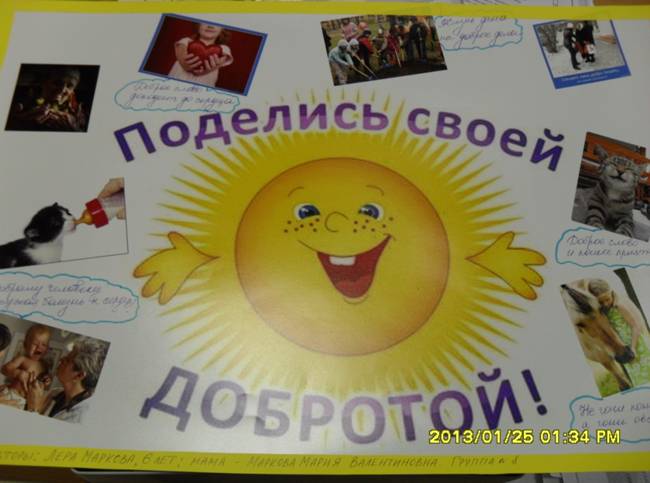 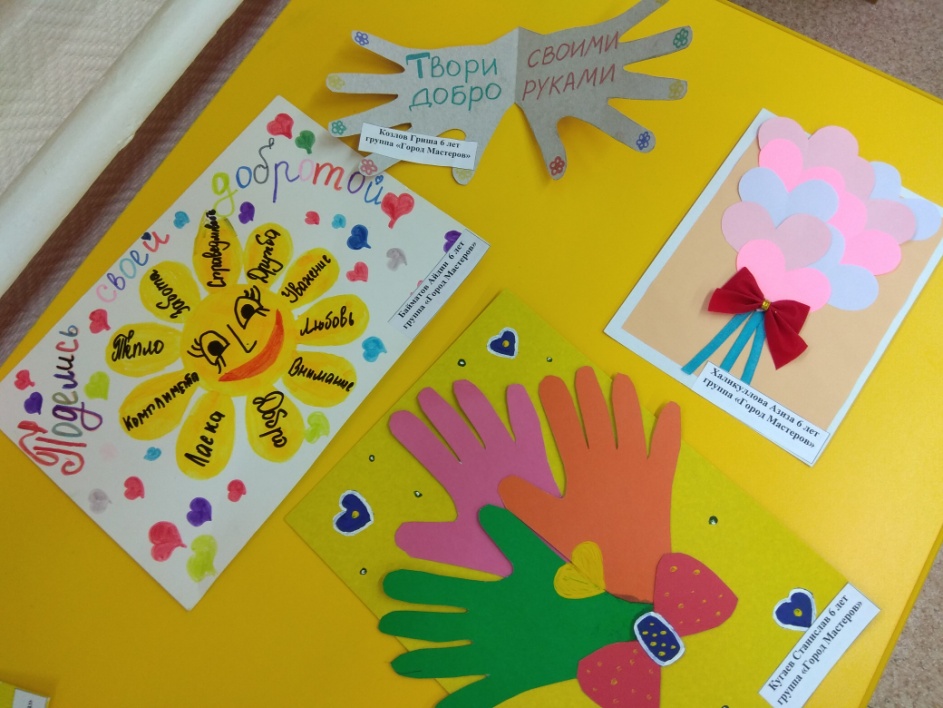 Праздничный концерт и чаепития для ветеранов педагогического труда.Акция «Покормите птичек» Аппликация «Кормушка для птиц» Дети приготовили подарки своими руками для мамы и людям преклонного возраста, выставка рисунков детей.Акция "Полечите книжку",  Театрализованная сценка "Грибная история"Музыкальное мероприятие «Твори добро!»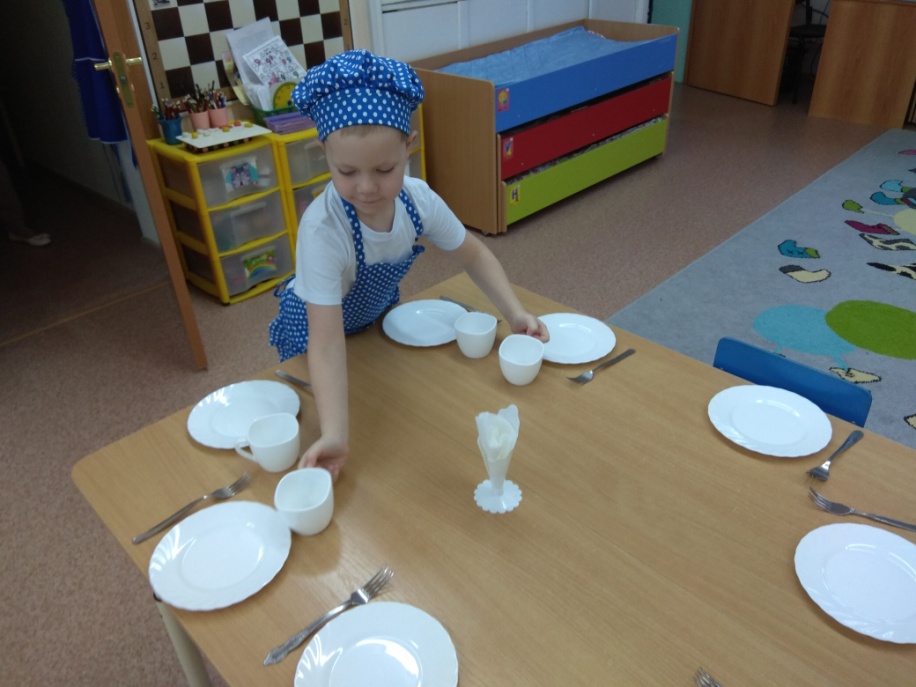 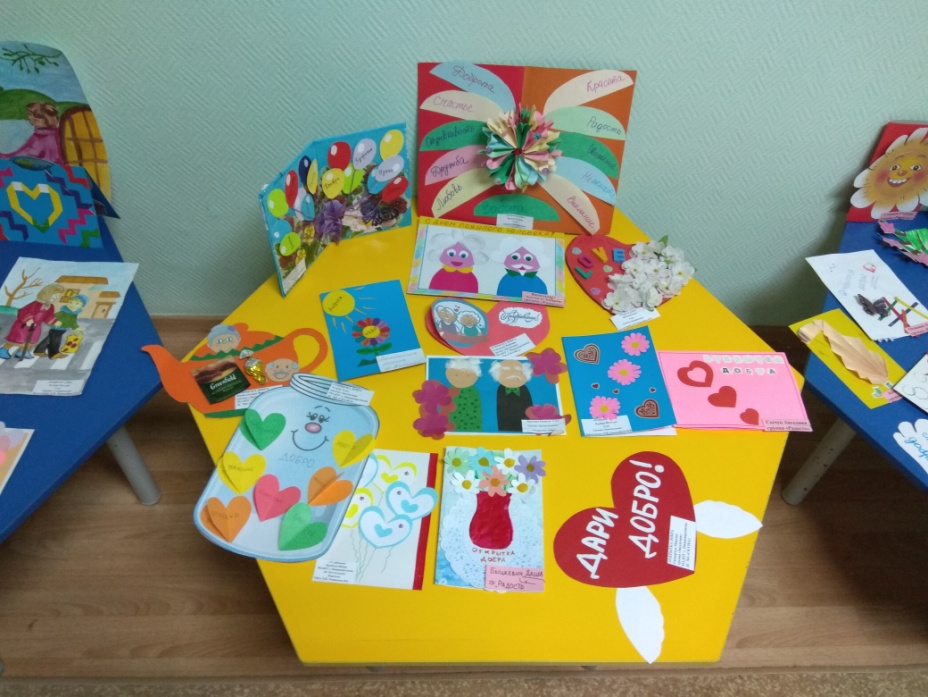 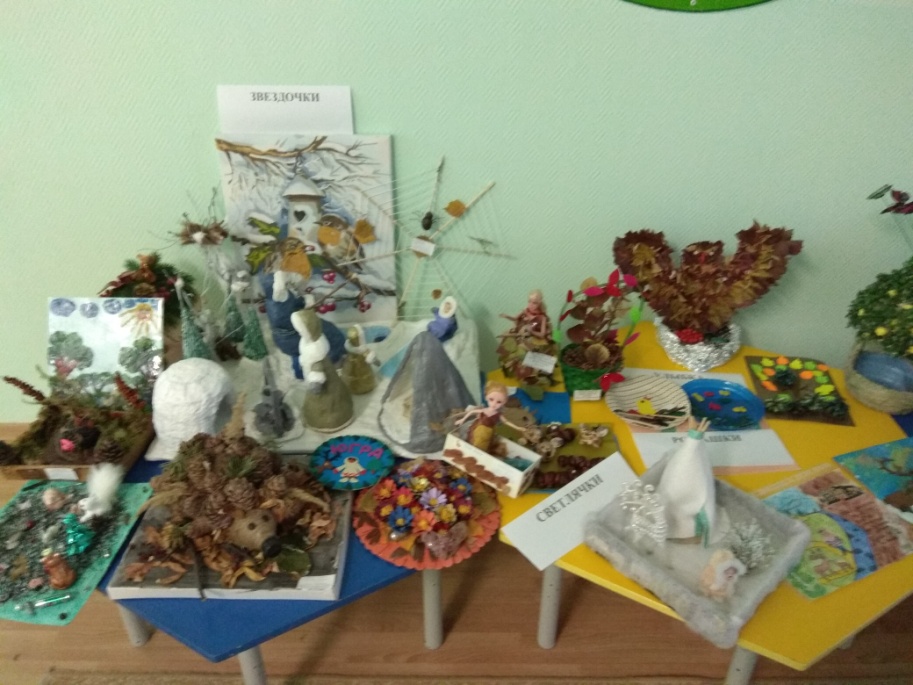 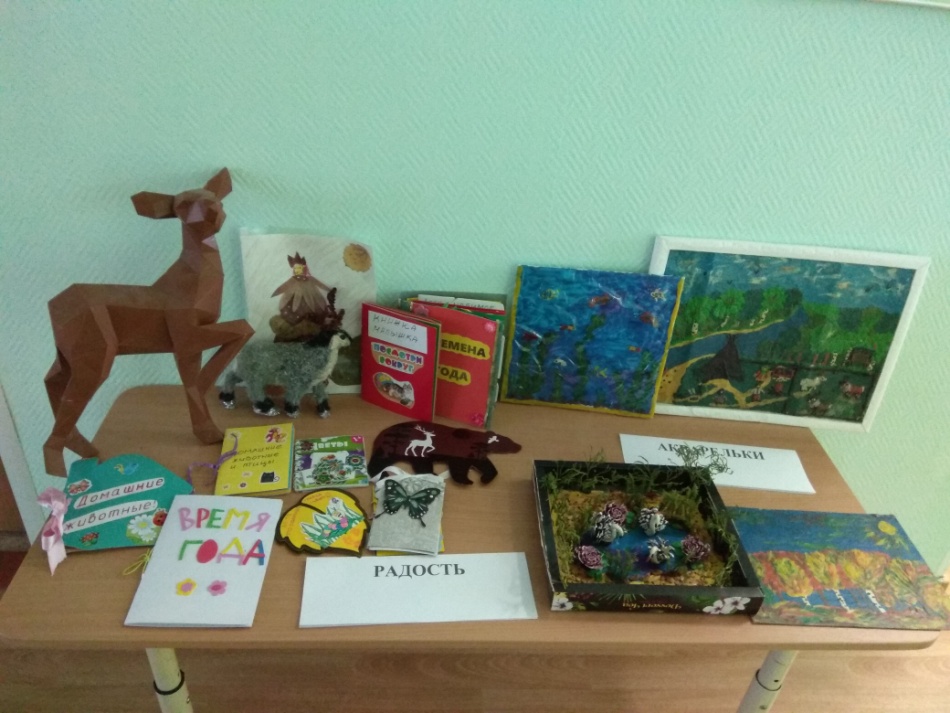 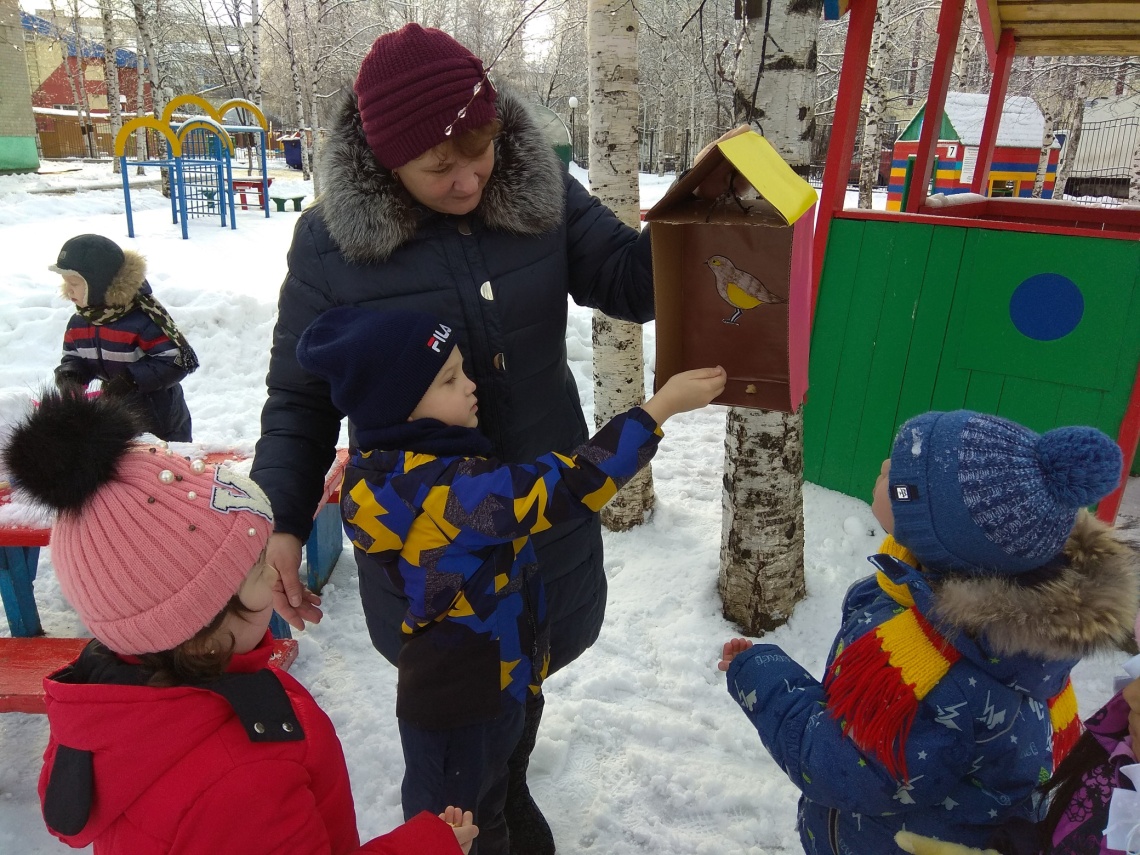 №п\пСодержание страницаI.Методический паспорт3II.Пояснительная записка4III.Содержание проекта5IV.Оценка эффективности проекта7V.Перспективы развития проекта  7VI.Используемая литература8СтруктураСодержаниеТема«Капелька добра»Социально-коммуникативный проектРуководители проектаКаскаева Анжелика Борисовна, учитель-дефектологИсполнитель проектаМАДОУ г.Нижневартовска ДС № 4 «Сказка»Юридический адрес исполнителяул. Маршала Жукова, 5А, Нижневартовск, Ханты-Мансийский автономный округ, 628600Адресация Проект предназначен учителю-дефектологу, учителю логопеду, а также воспитателям.Цель Формирование доброжелательного отношения окружающих к детям с  ОВЗ и взрослым преклонного возраста через реализацию проектной деятельности  «Капелька добра»Задачи 1. Формировать у детей положительное отношение к сверстникам.2. Углублять представления детей о доброте, как о ценном, неотъемлемом качестве человека.3. Показать, что доброе, чуткое отношение к окружающим способно изменить человека.4. Уточнить представление детей о добрых и злых поступках и их последствии, развивать умение высказывать суждения.5. Поощрять стремление детей совершать добрые поступки.6. Привлекать родителей (законных представителей) к  участию в проектной деятельности.Типовые особенностиПо характеру создаваемого продукта: Социально-коммуникативныйПо профилю знаний: межпредметный проект.  По уровню контактов: на уровне ДОУ. По срокам реализации: среднесрочный  Ожидаемые результаты1. Дети стали уважительно относиться к людям с особенностями в развитии,  бережнее относится к живому миру природы.2. Дети имеют четкое представление о доброте, добрых поступках.3. Дети знают стихи, пословицы о доброте, считалки, мирилки. Они стали охотнее их применять в совместной деятельности. Обогатился словарный запас по данной теме.4. У детей повысилась способность договариваться между собой, оказывать друг другу поддержку.5. Повыситься уровень заинтересованности родителей в проектной деятельности, через проведение совместных мероприятий.Исполнители основных мероприятий Учитель-дефектолог, воспитатели, дети с ОВЗ, родители (законные представители) воспитанников, педагог-психолог, педагогические ветераны.месяцФормы работыПродукт проектасентябрьБеседа «Добрые слова улучшают настроение».Рассматривание книги «Правила поведения дошкольников».Просмотр мультфильма «Кот Леопольд».Д/и «Оцени поступок».Этюд «Скажи доброе слово другу».Рисование «Добро вокруг нас»П/и «Улыбнись не сердись».Изготовления стенгазеты «Жизнь дана на добрые дела»Выставка рисунков «Добро вокруг нас»октябрьБеседа «К чему ведут ссоры».Рассматривание иллюстраций с изображением добрых и злых героев.Д/и «Хорошо плохо».Просмотр познавательного фильма тётушки Совы «Уроки доброты».Чтение В. Маяковского «Что такое хорошо и, что такое плохо».Аппликация «Кормушка».П/и «Вежливые жмурки».Мероприятие по уборке территории дошкольных групп.Изготовления стенгазеты «Добро вокруг нас».Акция «сделай кормушку для птиц» (совместная работа родителей и детей).Акция «Покорми птиц».ноябрьСоставление загадок о доброте.Интервью с детьми «Что такое доброта».Чтение сказки «Золушка».Лепка из солёного теста для ветеранов «Сердечки».С/р игра «Спасатели».Словесная игра «Круг пожеланий».Повторение песни «Дружба крепкая» из мультфильма «Крошка Енот».П/и «Найди свою пару и обнимись».1.Акция «Полечите книжку» (ремонт книг дома совместно родителей и детей).2.Изготовление стенгазеты, праздничных сувениров для мамы3.Проведение праздничного онлайн- концерта для ветеранов педагогического труда.декабрьЧтение пословиц и поговорок о добре.Словесная игра «Комплименты».П/и «Вежливые жмурки».Чтение сказки «Морозко».Проблемная ситуация «Карлсон, который не знает добрых слов».Аппликация «Дерево счастья».Прослушивание песен о доброте.Репетиция сценки про добро «Грибная история»Подготовка к празднику «Твори добро!»Фотовыставка «Наши добрые дела».Музыкальное мероприятие «Твори добро!»